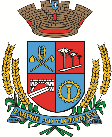 Estado do Rio Grande do SulCâmara de Vereadores de Getúlio VargasBoletim Informativo Nº. 033/2020Sessão Ordinária do dia 27 de setembro de 2020, às 18h30, realizada na sede do Poder Legislativo, na Sala das Sessões Engenheiro Firmino Girardello.PROPOSIÇÕES EM PAUTAPedido de Informações nº 011/2020, de 22-09-2020 - Vereador - Solicita informações sobre a execução do Contrato n.º 2726/2019, firmando entre o Município de Getúlio Vargas e Concreta Sul Engenharia e Britagem Ltda – ME, tendo em vista que a empresa não comparece mais no local e ficaram situações irregulares, tais como: falta de boca de lobo, passeios públicos danificados, muros derrubados, entre outras.APROVADO POR UNANIMIDADEProjeto de Lei nº 0942020, de 14-09-2020 - Executivo Municipal - Autoriza o Poder Executivo Municipal a firmar Parceria via Termo de Fomento,  com a Câmara dos Dirigentes Lojistas de Getúlio Vargas - CDL,  para perfectibilizar a consecução do projeto “Legal é Comprar no Comércio Local 2020”.APROVADO POR UNANIMIDADEProjeto de Lei nº 101/2020, de 21-09-2020 - Executivo Municipal - Inclui nova Ação no Anexo de Programas, Objetivos e Metas da Administração do PLANO PLURIANUAL (PPA), Lei Municipal nº. 5.274/17 e na Relação Cadastral de Ações de Governo das DIRETRIZES ORÇAMENTÁRIAS (LDO), Lei Municipal nº. 5.558/19, de acordo com a Portaria SES nº 506/20, na Secretaria Municipal de Saúde e Assistência Social.APROVADO POR UNANIMIDADEProjeto de Lei nº 102/2020, de 21-09-2020 - Executivo Municipal - Autoriza o Poder Executivo Municipal a abrir no Orçamento Programa de 2020, um Crédito Especial no valor de R$ 15.000,00 (quinze mil reais), destinado às ações afetas a Portaria SES nº 506/2020, na Secretaria Municipal de Saúde e Assistência Social de Getúlio Vargas RS.APROVADO POR UNANIMIDADEProjeto de Lei nº 103/2020, de 21-09-2020 - Executivo Municipal - Inclui nova Ação no Anexo de Programas, Objetivos e Metas da Administração do PLANO PLURIANUAL (PPA), Lei Municipal nº. 5.274/17 e na Relação Cadastral de Ações de Governo das DIRETRIZES ORÇAMENTÁRIAS (LDO), Lei Municipal nº. 5.558/19, de acordo com a Portaria nº 3.319/19, na Secretaria Municipal de Saúde e Assistência Social.APROVADO POR UNANIMIDADEProjeto de Lei nº 104/2020, de 21-09-2020 - Executivo Municipal - Autoriza o Poder Executivo Municipal a abrir no Orçamento Programa de 2020, um Crédito Especial no valor de R$ 47.600,00 (quarenta e sete mil, seiscentos reais), destinado às ações afetas a Portaria nº 3.319/19, na Secretaria Municipal de Saúde e Assistência Social de Getúlio Vargas RS.APROVADO POR UNANIMIDADEProjeto de Lei nº 105/2020, de 24-09-2020 - Executivo Municipal - Executivo Municipal - Altera o caput  do artigo 10,  da Lei  Municipal nº 5.664 de 03 de julho de 2020, que dispõe sobre  as sanções administrativas aplicáveis pelo descumprimento das medidas urgentes determinadas para contenção e enfrentamento da epidemia de Coronavírus (Covid-19), no Município de Getúlio Vargas/RS.APROVADO POR UNANIMIDADEProjeto de Decreto Legislativo com Parecer Favorável nº 006/2020, de 08- 09-2020 - Mesa Diretora - Aprova a prestação de contas dos gestores do Município de Getúlio Vargas relativo ao exercício de 2019.APROVADO POR UNANIMIDADECOMUNICADOS*A próxima Sessão Ordinária será realizada no dia 1 de outubro, às 18h30min, na Sala das Sessões Engenheiro Firmino Girardello, na Câmara de Vereadores. *As Sessões Ordinárias e Extraordinárias são feitas com ausência de público. Em conformidade com a Resolução de Mesa n.º 03/2020, de 26 de maio de 2020, que dispõe sobre o acesso aos serviços do Poder Legislativo e regulamenta a realização das sessões durante o período de calamidade pública decretado em decorrência da pandemia do coronavírus (COVID-19), fica autorizada a entrada da imprensa exclusivamente para acompanhamento das Sessões, sendo limitado por um integrante de cada veículo de comunicação e uso de máscara*O atendimento na Câmara de Vereadores acontece em turno único, das 7h30 às 13h30. O contato com o Poder Legislativo poderá ser feito por telefone, através do número 54 - 9 9635 6185, ou através do e-mail: camaravereadoresgv@gmail.comPara maiores informações acesse:www.getuliovargas.rs.leg.brGetúlio Vargas, 25 de setembro de 2020Presidência